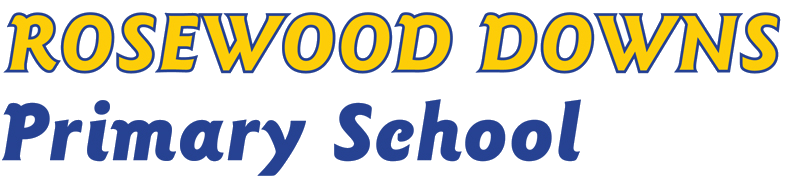 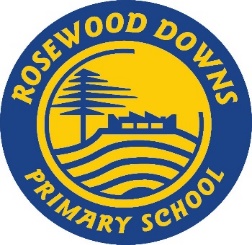 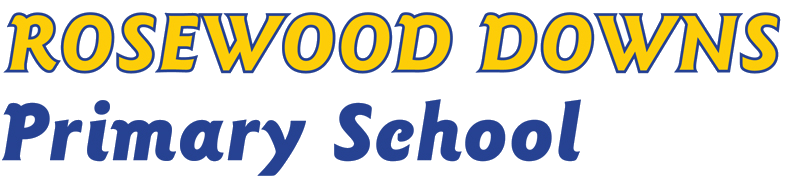 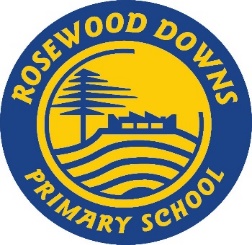 SCHOOL PHILOSOPHY STATEMENTVisionRosewood Downs Primary School is committed to providing a learning environment and educational programs that will motivate, challenge and support students to become life-long learners. The school aims to maximise student potential in a safe and caring community in which academic achievement, positive self-esteem, cultural diversity and the rights of all are highly valued and respected. Rosewood Downs Primary School has a strong commitment to child safety and to protecting children from abuse.PhilosophyThe Rosewood Downs Primary School community believes that education is a framework for life. Students are supported and encouraged to become independent learners, able to exercise every opportunity to extend their knowledge and understanding of their academic, emotional and social environments.Rosewood Downs Primary School is to provide for the academic and personal development of all students by:Creating a positive learning environment which will instil an eagerness for learningPrioritising the fundamental skills of Literacy and Numeracy Fostering the development of personal and social values Accepting and welcoming diversityRosewood Downs Primary School believes in the importance of providing a holistic approach to educating students. There is a whole school approach to children’s mental health and wellbeing under the umbrella of KidsMatter. We believe that being mentally healthy is vital for leading a rewarding life. KidsMatter addresses mental health promotion, prevention and early intervention.  We are also a founding member of ThinkPlus. ThinkPlus fosters the development of growth mindsets and gives students positive, practical brain knowledge to learn more effectively. The key to ThinkPlus is the concept that intelligence can be developed. KidsMatter and ThinkPlus are infused through all key learning areas enabling our young learners to become resilient, persistent, creative and mindful.Democratic PrinciplesAustralian society is defined, among other aspects, by a belief in elected Government; by a commitment to the rule of law, to equal rights for all before the law; and by a belief in freedom of religion, freedom of speech and freedom of association. Our society is also tolerant of a range of religious, political, social and cultural beliefs and values in the context of the fundamental principle of our democracy.The ‘Education and Reform Act 2006’ requires all education providers to operate in a manner consistent with this set of Australian democratic principles. In accordance with the Act we will deliver our programs and teaching in a manner that supports and promotes the principles and practice of Australian democracy. This includes a commitment to: Elected governmentThe rule of lawEqual rights for all before the lawFreedom of religionFreedom of speech and associationThe values of openness and toleranceRosewood Downs Primary School actively supports the Values for Australian Schooling:  Doing Your BestFair Go, FreedomHonesty and TrustworthinessIntegrity RespectResponsibilityUnderstanding, Tolerance and InclusionGenerosity (school community value)DET Values for StaffDepartment of Education and Training (DET) has adopted the public sector values that are set out in the Code of Conduct for Victorian Public Sector Employees - Responsiveness, Integrity, Impartiality, Accountability, Respect, Leadership and Human Rights. DET’s Values underpin how we interact with colleagues, learners and families, members of the community, suppliers and Government. We are all required to uphold and demonstrate DET’s Values in our work. Approved by school Council on 24/07/2018